2020年度全国国际商务专业学位研究生教育工作会议报名回执1..备注：本回执请于2020年11月25日前发电邮至大会联络处电子邮箱：hnumeri@163.com，并在邮件标注“姓名+单位”，以便统计会议参会人员相关信息及制作相关票证。2.合住标间：与其他单位人员合住同一个标间，由酒店根据实际情况进行安排。3.房间价格：420元/间（含早）3.联系人：刘倩，0898- 66292530；15927580562；地址：海南省海口市人民大道58号海南大学经济学院（社科楼B栋221）；邮编：570228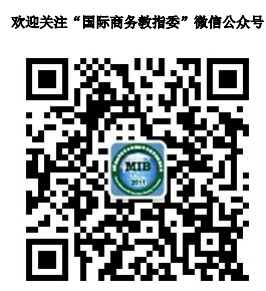 姓名单位性别出生年月职务/职称地址、邮编电话传真手机E-mail住宿预定入住时间：___月___日 退房时间：___月___日 共计___天 入住标准： （请填写大床、单独标间、合住标间）入住时间：___月___日 退房时间：___月___日 共计___天 入住标准： （请填写大床、单独标间、合住标间）入住时间：___月___日 退房时间：___月___日 共计___天 入住标准： （请填写大床、单独标间、合住标间）入住时间：___月___日 退房时间：___月___日 共计___天 入住标准： （请填写大床、单独标间、合住标间）入住时间：___月___日 退房时间：___月___日 共计___天 入住标准： （请填写大床、单独标间、合住标间）备注如申请发言，请在此注明拟发言题目，入选者秘书处将提前通知。如申请发言，请在此注明拟发言题目，入选者秘书处将提前通知。如申请发言，请在此注明拟发言题目，入选者秘书处将提前通知。如申请发言，请在此注明拟发言题目，入选者秘书处将提前通知。如申请发言，请在此注明拟发言题目，入选者秘书处将提前通知。